Свойства Воздуха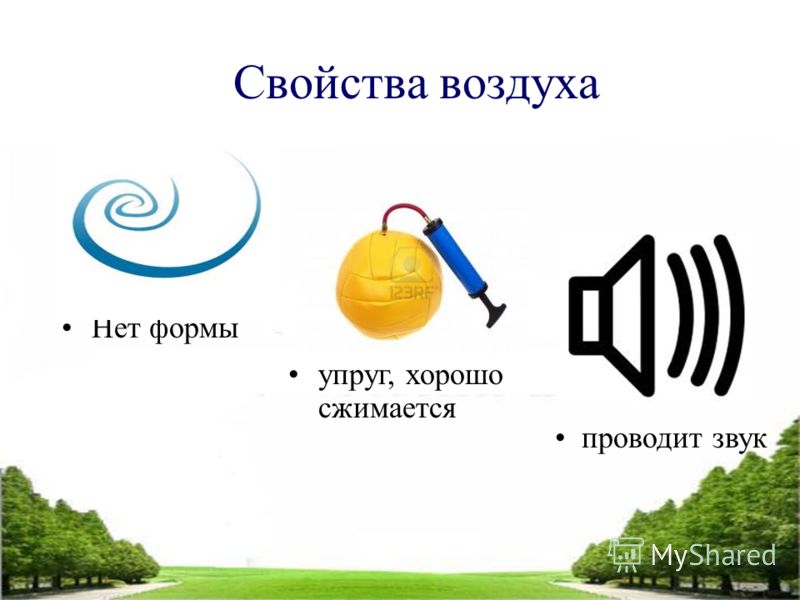 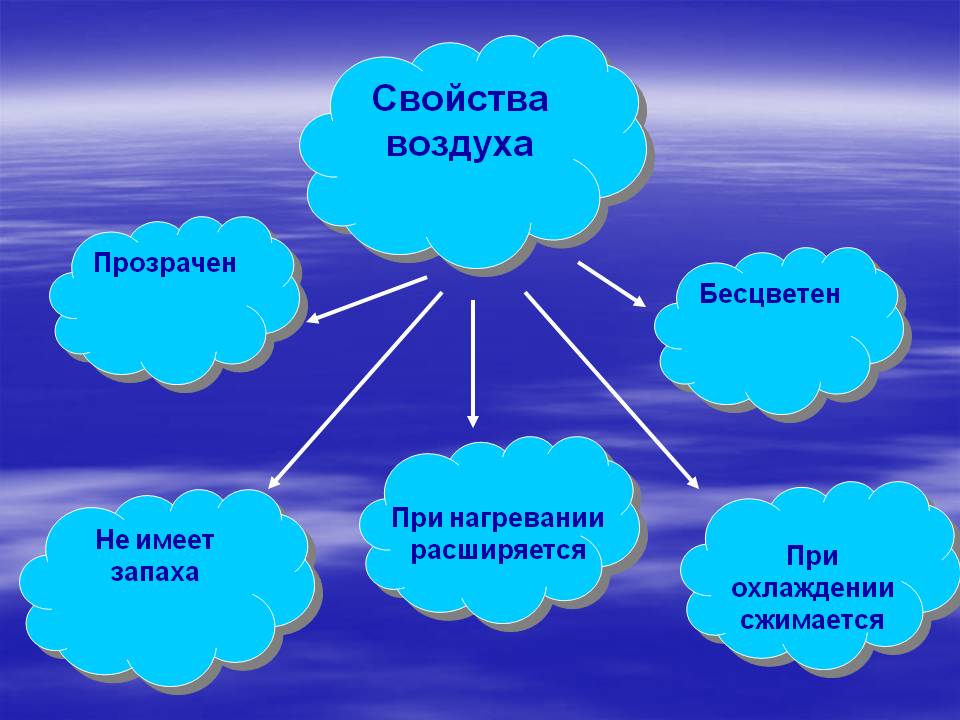 Воздух можно услышать (передает звуки)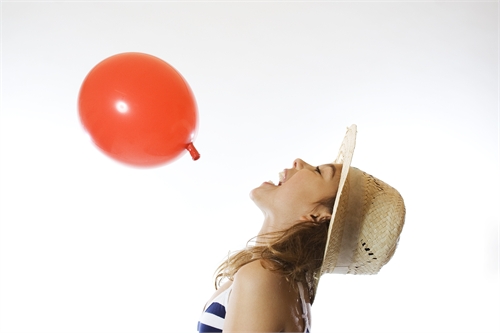 Воздух имеет вес.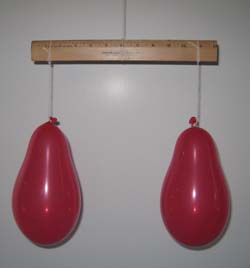 